Grade 7 MathIn Class AssignmentSection A – Multiple Choice. Circle the correct answer for each.  Show your thinking with an example. (10 marks)The sum of two opposite integers is always zero.True			B) False       Example:_____________The sum of two positive integers is negative.True			B) FalseExample:____________The sum of two negative numbers is negative.True			B) FalseExample:_________The sum of a negative and a positive integer is always positive.True			B) FalseExample:__________Zero pairs are shown by equal amount of tiles for a nega.True			B) FalseExample:________Section B – Representing integersUse labelled tiles to represent each sum.  *Remember to circle your zero pairs!(+4) + (-9) =					b) (-5) + (+3) =(-2) + ( -3) = 					d) (+ 12) + (-2)=Section C – Adding Integers on a Number LineYou may draw 1 or 2 arrows to represent the addition equation.( +2) + ( +4)					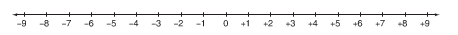  (-3) + ( -4) =(+2) + (-5) = (-9) + (+4) = Section D- Write the addition equation that is represent by the following number lines.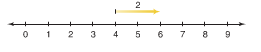 Equation:_____________________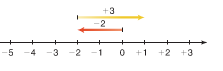 Equation:_____________________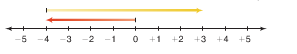 Equation:______________________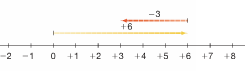        Equation:______________________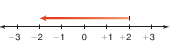 Equation:______________________Section ECreate an Integer equation for the following statements.The temperature drops 2  C then rises 4  C.________________Marie earned $ 7 and then spent $3.________________Grady walked 10 steps forward then 3 steps backward._______________Ty deposits $20, then withdraws $10._______________Laura drove her bike 2 km left then turned around and drove 1 km right.______________Section EDraw each of the following to arrive at the correct answer.  You may have to add or take away tiles to arrive at the answer. You have 10 red tiles.  How can you show -2?You have 10 positive tiles.How can you show +2?You have 10 red tiles.How can you show +2?You have 10 yellow tiles.How can you show -2?You have 10 yellow tiles.How can you show 0?Section FMatch.(-2) + (+3) 				-1				(+2) + (+3)				+1(-2) + (-3)				+5(+2) + (-3)                             -5 